  Совет молодых педагогов города Севастополя при поддержке городской организации Профсоюза образования и науки РФ 23 августа организовал и провел исторический Квест  «Севастополь-город, достойный поклонения».Участниками Квест-игры стали молодые педагоги,  члены Профсоюза общеобразовательных и дошкольных учреждений, которые с большим воодушевлением повторяли знакомые и изучали неизвестные странички истории родного города, общались с коллегами по работе, придумывали интересные названия и девизы команд.Немного о самом  Квесте. Игра сочетала в себе: спорт и творчество, проверку профессиональных знаний и умений работать в команде, общую эрудированность, чувство юмора и находчивость. Станции, расположенные на Приморском бульваре, были подобраны таким образом, чтобы участники могли вспомнить главные исторические этапы в жизни родного города. Все команды успешно справились с заданием. Поэтому, как и положено в профсоюзной семье,  победила дружба! Все участники были награждены благодарностью за участие и сладким подарком в виде пряника с эмблемой Общероссийского профсоюза образования.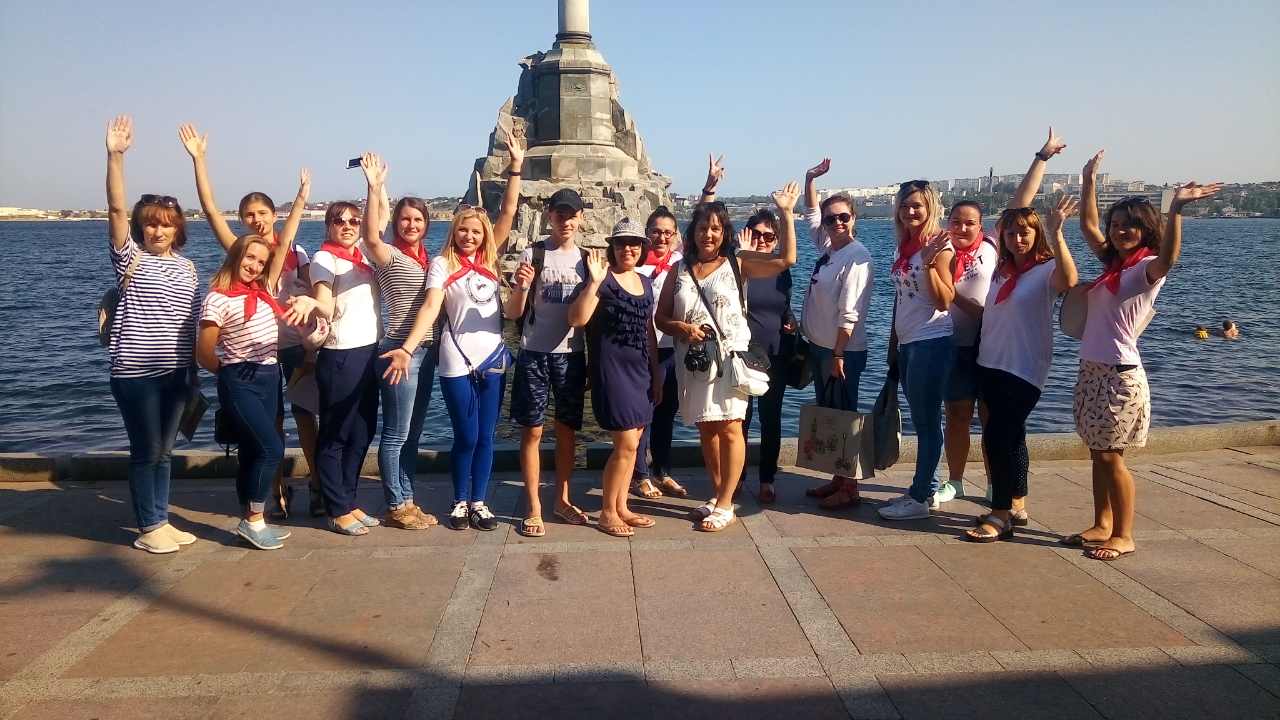 